OC 5.1 – Why Observe the Ocean		Name: ………………………………Scientists and others spend billions of dollars on ocean observations.  These can either be on a global or local scale.  In the space below, try to think of as many reasons as you can for making these observations.  Include who would be interested and what observations they may wish to make.  Include pictures to brighten it up!OC 5.2– Why is it so Difficult?			Name: ………………………………Making data observations is so expensive as it is really difficult.  Try to come up with reasons why this is the caee.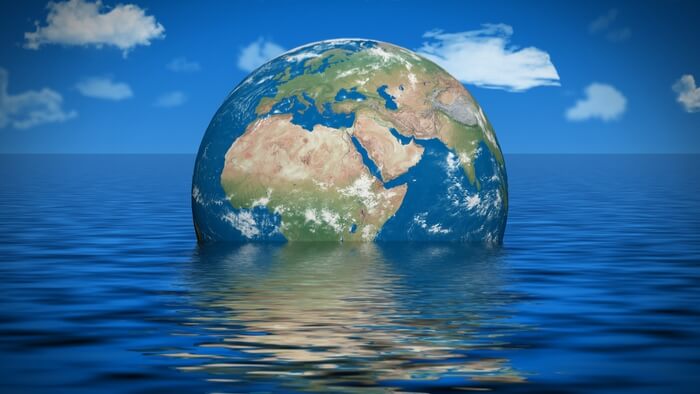 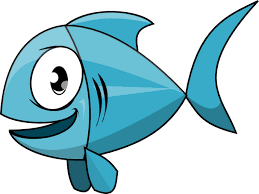 